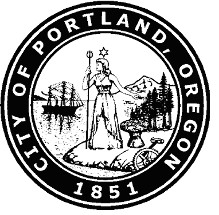  Meeting OverviewMembers Present: Stef Kondor, Sarah Stevenson, Ramsey Weit, Cameron Herrington, Taylor Smiley Wolfe, Nate McCoy, Diane Linn, Fernando Velez, Felicia Tripp Folsom, and Jessy Ledesma.Staff Present: Molly Rogers, Jessica Conner, Shannon Callahan, Norma Trujillo, Kim McCarty, Stella Martinez, Jill Chen, Dana Shephard, Cassie Graves, Andres Oswill, and Thuan Duong.Agenda TopicKey Topics CoveredRecording TimeRoll CallChair Nate welcomed everyone to the February PHAC meetingRoll call was taken and recorded00:00:00 – 00:01:31Public testimonyWindol Cador with TROSS Building and Maintenance:over 25 years Facilities maintenance for PSUPearl District Christmas lightingFacilities maintenance for the City of BeavertonKin Living – Property Management Would like to expand relationship with the City of Portland Chair Nate added that Windol’s company is the only minority owned company in Portland that does Property Management (that he is aware of)00:01:32 – 00:05:40Open DiscussionRevisiting the Residential Infill Letter (RIP) per Commissioner Cameron and Commissioner Taylor’s requestVote in MarchCouncil is considering potential amendmentsCommissioner Cameron and Commissioner Taylor volunteered at the last meeting to draft a PHAC letter to Council expressing support for the projectApproach was to avoid too much detail of the amendments and focused instead on two principals: 1. More housing availability of modest scale; and 2. measures to address displacement and result in regulated affordable homesCommissioner Diane highlighted some points, but otherwise completely supports the letterCommissioner Ramsey suggested underlining in the first sentence from “encourages” to the end of that sentence and underlining the last sentence of the last paragraph Commissioner Fernando recommended adding a source/citation to corroborate that “Housing supply is not keeping up with demand”. Another suggestion was to delete “African Americans and Native Americans” and leave “People of Color and low-income Portlanders”Motion by Commissioner Ramsey to adopt and send RIP letter to Council, seconded by Commissioner Diane, and passed by everyone present00:05:44 – 00:22:03Additional Public CommentMaggie “Portland Homeless Town Hall”Concerns about Inclusionary Housing targetsSupportive of Mobile Dwelling Units00:22:13 – 00:27:45Director’s UpdateShannon CallahanBureau is participating in a series of community conversations that the Mayor’s Office is hosting. The first one was last weekend at the PCC SE Campus, upcoming meetings:Beaumont Middle School Feb. 13th at 6:30pm University of Portland Mar. 3rd at 6:30pmMultnomah Arts Center Mar. 7th at 9amBroadway Corridor Project, working on the final Community Benefits Agreement, parcel selection update for future PHAC meetingMoving rapidly into the FAIR Rules trainingsWorking on two things with Metro: Presenting Local Implementation Strategy (LIS) to Metro Oversight Committee and going to City Council with the strategy for the adoption. Budget was submitted, and then there was a budget change. PHB now has clearer revenue projections from the Revenue Bureau related to Rental Registration collection fees - Revenue is comfortable with an assumption of $3M in revenue from the fee Questions/Comments:Commissioner Ramsey requested an update on the Equitable Housing Strategy in the SW Corridor. Shannon deferred this conversation to a later meetingCommissioner Sarah asked for a description of the Transient Lodging Tax (TLT) resource. Conversation with the Joint Office on Supporting PSH units with TLTCommissioner Stef asked whether operating subsidies were subject to annual appropriations. No, TLT is not 00:27:46 – 00:41:08Manufactured Dwelling Park (MDP) Affordable Housing Bonus Administrative RulesCassie GravesNot much has changed since the September presentationTestimony has been reviewed, about to go into the Final Rule Issuance so that PHB can start taking applications for the programZoning code allows for an MDP to receive a density bonus in exchange for affordable housing – this came into place when R&P zones were created; makes it so that MDPs cannot become anything elseTo qualify, the park must restrict at least 50% of its dwelling units to households earning no more than 60% MFI – 99-year Compliance PeriodRent is calculated in two ways: Pad-Only MD Unit – MDP Owner does not own the MD UnitPad-Plus-MD Unit – MDP Owner owns the MD unitOverview of application requirements and processOverview of Compliance Requirements:Owners required to complete at effective date of their agreement and annually thereafter: Static Data Sheet, Web Compliance Management System (WCMS) and the Annual Compliance Test (ACT), and Tenant Income Certification (TIC) formTenants’ income must be at or below 60% MFI at move-in, but they can remain eligible to qualify for the restricted MD Unit as long as their income does not rise above 100% MFI Default: property falls into non-compliance when less than 80% of the restricted units are meeting the program requirements and may be subject to penalties if they fail to remedy compliance issues that last more than one reporting cycle. Penalty: Equals the total square feet of all the MD Pads within the MDP multiplied by a penalty factor of $24 plus interest computed from the date of default. Current interest is .833% simple interest per monthQuestions/CommentsCommissioner Sarah asked if the program only applies to existing MDPs, or if it can apply to new ones. A new one would be subject to the R&P Zone, but this program would be available Commissioner Ramsey asked what the density bonus was. Not something PHB calculates; would need to ask Planning and Zoning per individual site. Commissioner Cameron added that it is defined in the Zoning CodeCommissioner Taylor asked for clarification of program goal. To preserve the affordability that exists, possibly provide additional affordability in exchange for the ability to monetize unused density Commissioner Taylor asked if there was an analysis on folks utilizing density bonus outside of their own park. The MDP Program is built around the parameters which PHB had to work with – no analysis was done Commissioner Cameron has concerns regarding the .5 multiplier for the Pad rent if the home is owned by the resident – which means that the most the owner could collect on rent is $414 per month (assuming the utilities are not paid by the owner). Commissioner Cameron is aware of two MDP parks that are owned by an affordable housing non-profit in Cully that might not qualify for the bonus. PHB asked for feedback, specifically regarding this, but received none. MDPs do not need to meet the requirements going in, but will need to do so going forwardCommissioner Taylor asked if outcomes would be measured. PHB will track units and projects as they come in, but there is not really a good way to measure effectiveness. Shannon added that there were no targets set for the program00:41:12 – 01:04:42FAIR Progress UpdateKim McCarty and Andres OswillPublished final administrative rules for screening applications and security deposits last weekPermanent Administrative Rule - Rental Housing Application and Screening; highlights:Final – goes into effect March 1st Publishing notices at least 72 hours prior to Open Application PeriodLandlords are not liable for advertisements created by a third partyFor single unit advertisement, publishing requirements can be found in the Code itselfPHB is working on a informational packet to send out to 12,000 registered landlordsRules are not a complete restatement of the Code, but they are a clarification of ambiguous pointsExplanation of different scenarios for receiving applications and how to handle themClarity on Mobility Disabled applicantsSection F: verifiable and repeated rental agreement violations for an application evaluation – narrow set of circumstancesMinimum income requirements – see Rental Housing Application and Screening Minimum income Requirement Table published by PHBRight to request a Modification Notice or Accommodation Notice – notifies applicant of their rights and definition of a person with a disabilityStatement of Applicant Rights and Responsibilities Notice – required under Code. PHB will expand upon, make more accessible onlineRental Housing Application and Screening Minimum Income Requirement: the table helps Landlords and renters know what the security deposit will beTrainings on rules are being held now through June, there are targeted trainings for Landlords and Renters - in multiple languages. PHB is trying to reach as much people as possible – documents are being translated in multiple languages. Jessica will send the training links to the CommitteePermanent Administrative Rule – Rental Housing Security Deposits; Highlights:The amount of Security Deposit when the Dwelling Unit is regulated or certified as affordable housing by federal, state, or local government and the Rent or eligibility is periodically calculated based on the Tenant’s Income, the contract Rent amount can be used to determine the Security Deposit amountSecurity Deposit needs to be in a secure bank accountCode also mentions how much a Landlord could use of the interest – 5% of the interest earned for administrative costCondition Report is filled out by Renter, if the Landlord disputes, they can obtain joint third-partyRental History Form – simplified to get basic information from TenantDefinition of Depreciation Schedule; four categories: Appliances or Equipment, Fixtures that are Carpets and Window Dressings, Fixtures not Including Carpets and Window Dressings, and Personal PropertyQuestions/CommentsCommissioner Taylor asked whether there would be specific training for Affordable Housing Providers. Not at the moment, opportunity in the future for RSO staff to offer trainingsCommissioner Stef asked for a quick summary of how Security Deposit Rules came about. There was by Landlords for more clarity Commissioner Stef commented that The City of Oakland had strong advocacy groups for Renter’s rights and asked whether Portland had such Advocacy Groups. Yes, RSO supports a number of Advocacy Groups – main one is Community Alliance of Tenants (CAT)Commissioner Fernando asked whether PHB would be monitoring which Landlords deposit into an interest-bearing account. No requirement that the Landlord report how they are managing their building. Tenant will need to dispute and go to courtCommissioner Cameron gave credit to the various Tenant Advocacy Groups that brought light and solutions to their rental issues01:04:43 – 01:38:29General Participatory RulesJessica ConnerCommissioner Cameron asked whether Agenda items like Administrative Rules were required to go to PHAC. Falls in the realm of programs and program changes that PHAC should be aware of. FAIR Administrative Rules were requested by PHAC members Commissioner Ramsey asked for clarity on how to solicit agenda items. Two-week minimum to get an item on the following agenda, this can be sent via email to Jessica or bringing it up during Open Discussion time Commissioner Cameron requested that action items be identified and prioritized Commissioner Taylor asked about the Work Plan, what areas are more pressing and in need of support. Chair Nate brought up a potential retreat to talk about agenda setting and participatory practices Conversation will continue at next month’s meeting01:38:30 – 01:54:52Good of the OrderChair Nate adjourned PHAC Next Meeting: Tuesday, March 3, 202001:54:53 - 01:55:02